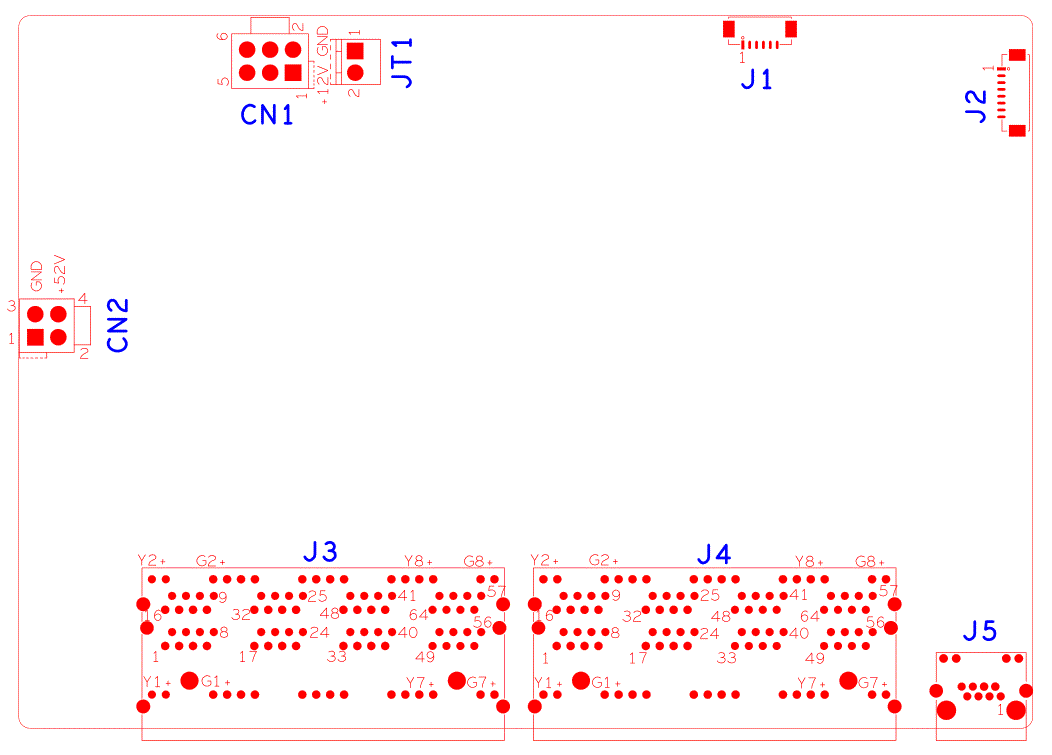 代号功能描述接口定义接口定义接口定义接口定义CN2ATX电源输入接口11:GND2:+523:GND4:+52CN1ATX电源输入接口21:+122:GND3:+124:GND5:+126:GNDJT1POE电源输出接口1:GND2:+12J1MDIO扩展座子1:IP1810_SDA2:IP1810_SCL3:GND4:NC5:NC6:RESETB_3536CJ2网络差分扩展座子1:DD-2:DD+3:DC-4:DC+5:DB-6:DB+7:DA-8:DA+J5RJ45网口J48网口组合接口J38网口组合接口